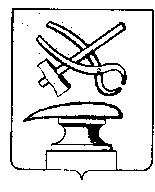 Российская ФедерацияПензенская областьСОБРАНИЕ ПРЕДСТАВИТЕЛЕЙГОРОДА КУЗНЕЦКАРЕШЕНИЕОб определении уполномоченного органа на подготовку документации  по  планировке  территории  города Кузнецка Пензенской области и принятие решения об утверждении документации по планировке территории города Кузнецка Пензенской областиПринято Собранием представителей города Кузнецка ___________            В соответствии со статьей 45 Градостроительного кодекса Российской Федерации, Федеральным законом от 06.10.2003 № 131-ФЗ «Об общих принципах организации местного самоуправления в Российской Федерации» (с последующими изменениями), руководствуясь  ст. 21  Устава города Кузнецка Пензенской области, Собрание представителей города Кузнецка решило:            1. Определить уполномоченным органом на подготовку  документации по планировке территории города Кузнецка Пензенской области и принятие решения об утверждении документации по планировке территории города Кузнецка Пензенской области для размещения объектов местного значения в случае, предусмотренном частью 4.1 статьи 45 Градостроительного кодекса Российской Федерации, администрацию города Кузнецка Пензенской области.           2. Полномочия, предусмотренные пунктом 1 настоящего Решения, осуществляются администрацией города Кузнецка Пензенской области в соответствии с Порядком, установленным нормативным правовым актом администрации города Кузнецка Пензенской области.  3. Опубликовать настоящее решение в Вестнике Собрания представителей города Кузнецка. 4. Настоящее решение вступает в силу с момента опубликования. Глава города Кузнецка	                                                         В.А. Назаров